ПроектПРАВИТЕЛЬСТВО БРЯНСКОЙ ОБЛАСТИ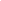 П О С Т А Н О В Л Е Н И ЕВ целях усиления функции ведомственного контроля в сфере закупок, предусмотренного статьей 100 Федерального закона от 5 апреля 2013 года        N 44-ФЗ "О контрактной системе в сфере закупок товаров, работ, услуг для обеспечения государственных и муниципальных нужд" и в соответствии с требованиями указанной нормы, а также во исполнение решения протокола оперативного совещания при Губернаторе Брянской области от 24 октября 2016 года Правительство Брянской областиПОСТАНОВЛЯЕТ:1. Внести изменения в постановление Правительства Брянской области                  от 24 марта 2014 г. № 82-п «Об утверждении правил осуществления ведомственного контроля в сфере закупок для обеспечения нужд Брянской области» и утвержденные данным постановлением Правила осуществления ведомственного контроля в сфере закупок для обеспечения нужд Брянской области.1.1.  Дополнить постановление пунктами 1, 2 и 3, при этом, пункты 1, 2, 3, 4,  5 считать пунктами 4, 5, 6, 7, 8 соответственно. 1.2.  Содержание пунктов 1, 2 и 3, изложить в следующей редакции:"1.  Установить, что ведомственный контроль в сфере закупок для обеспечения нужд Брянской области осуществляется в форме предварительного, текущего и последующего контроля"."2.  Установить, что предварительный контроль осуществляется органами контроля по документам на стадии до подачи заявок заказчиками на размещение уполномоченному органу или самостоятельного размещения в ЕИС, текущий контроль - по документам на стадии после подачи заявок заказчиками на размещение уполномоченному органу или самостоятельного размещения в ЕИС до завершения закупки, последующий контроль - по документам на закупку после ее завершения"."3.  Установить, что органом ведомственного контроля в сфере закупок для нужд Брянской области в форме предварительного контроля являются специально созданные по ведомственному признаку при заместителях Губернатора Брянской области, в ведении которых находятся отраслевые органы исполнительной власти Брянской области, и в указанных органах исполнительной власти профильные комиссии. 3.2. Установить, что предметом рассмотрения профильных комиссий являются заявки органов исполнительной власти, подведомственных им учреждений на проведение закупок товаров, работ, услуг для государственных нужд Брянской области с начальной (максимальной) ценой контракта (договора) более 50 млн. рублей – для комиссий при заместителях Губернатора и от 5 млн. рублей до 50 млн. рублей – для комиссий в органах исполнительной власти (далее – заявки на осуществление крупных закупок) в части их обоснованности с учетом требования ч. 4. статьи 18 Федерального закона 44-ФЗ и постановления Правительства Российской Федерации от 5 июня 2015 г. № 555 «Об установлении порядка обоснования закупок товаров, работ и услугдля обеспечения государственных и муниципальных нужд и форм такого обоснования» в обеспечение принципов эффективности, гласности, предотвращения коррупции и других злоупотреблений в сфере закупок.3.1. Утвердить прилагаемое Положение о профильной комиссии по рассмотрению заявок на проведение закупок товаров, работ, услуг для государственных нужд Брянской области. Решение вопросов определения количественного и качественного состава комиссий, регламента их работы обеспечить с учетом требований Положения.1.3. Пункт 4 изложить в следующей редакции:"4. Утвердить прилагаемые Правила осуществления ведомственного контроля в сфере закупок для обеспечения нужд Брянской области в форме текущего и последующего контроля".1.4. Наименование утвержденных постановлением Правил осуществления ведомственного контроля в сфере закупок для обеспечения нужд Брянской области и п.1 данных Правил после слов «Брянской области» дополнить словами «в форме текущего и последующего контроля».2. Исполнительным органам государственной власти Брянской области внести изменения в утвержденные регламенты проведения ведомственного контроля в сфере закупок для обеспечения нужд Брянской области с учетом требований п.1 настоящего постановления.3. Настоящее постановление вступает в силу в силу со дня его официального опубликования.4. Контроль за исполнением настоящего постановления возложить на заместителей Губернатора Брянской области, в ведении которых находятся отраслевые органы исполнительной власти Брянской области.Утвержденопостановлением
Правительства Брянской области
от 24 марта 2014 г. № 82-пПОЛОЖЕНИЕ
о профильной комиссии по рассмотрению заявок на 
проведение крупных закупок товаров, работ, услуг 
для государственных нужд Брянской областиI. Общие положения1.1. Настоящее Положение разработано в целях определения порядка работы профильной комиссии по рассмотрению заявок на проведение закупок товаров, работ, услуг для государственных нужд Брянской области с начальной (максимальной) ценой контракта, соответственно, более 50 млн. руб. (при заместителях Губернатора) от 5 млн. рублей до 50 млн. рублей (в органах исполнительной власти) в части их обоснованности (далее – заявок на проведение крупных закупок). 1.2. Предметом рассмотрения комиссии являются заявки на проведение крупных закупок органов исполнительной власти и подведомственных им учреждений с целью подтверждения их обоснованности.1.3. Оценка обоснованности закупок проводится с учетом требования ч. 4. статьи 18 Федерального закона 44-ФЗ в обеспечение принципов эффективности, гласности, предотвращения коррупции и других злоупотреблений в сфере закупок.II. Порядок создания и работы профильных комиссий2.1. Профильная комиссия является действующим на постоянной основе коллегиальным органом и формируется:2.1.1. при заместителе Губернатора Брянской области, в ведении которого находятся отраслевые органы исполнительной власти Брянской области – главные распорядители средств областного бюджета Брянской области (при проведении закупок товаров, работ, услуг для государственных нужд Брянской области с начальной (максимальной) ценой контракта более 50 млн. рублей) и состоит из представителей данных органов исполнительной власти;2.1.2. при руководителях отраслевых органов исполнительной власти Брянской области – главных распорядителях средств областного бюджета Брянской области (при проведении закупок товаров, работ, услуг для государственных нужд Брянской области с начальной (максимальной) ценой контракта от 5 млн. рублей до 50 млн. рублей) и состоит из представителей данных органов исполнительной власти;2.2. Состав комиссии определяется в количестве не менее пяти человек, включая председателя комиссии, его заместителя и секретаря.
2.3. Председателем комиссии является:2.3.1. заместитель Губернатора Брянской области, при котором формируется комиссия – при проведении закупок товаров, работ, услуг для государственных нужд Брянской области с начальной (максимальной) ценой контракта более 50 млн. рублей; 2.3.2. руководитель отраслевого органа исполнительной власти Брянской области - при проведении закупок товаров, работ, услуг для государственных нужд Брянской области с начальной (максимальной) ценой контракта от 5 млн. рублей до 50 млн. рублей.2.4. Заместитель председателя и секретарь комиссии назначаются председателем комиссии из членов комиссии, представляющих орган исполнительной власти, от лица которого (или лица подведомственного ему учреждения) подается заявка.Наличие кворума определяется присутствием на заседании не менее трех членов комиссии, включая председателя комиссии или его заместителя.
2.5. Регламент работы комиссии принимается и утверждается на первом заседании комиссии в соответствии с типовым регламентом (приложение к Положению), с учетом требования о периодичности рассмотрения заявок от органов исполнительной власти в течение пяти дней после их подачи, иных требований настоящего Положения.2.6. В случае необходимости, с целью вынесения квалифицированного решения, к работе в комиссии могут быть привлечены эксперты или экспертные организации в области науки, техники, искусства или ремесла, а также иные лица, обладающие специальными знаниями.2.7. Уведомление членов комиссии о месте и времени проведения заседания комиссии осуществляется секретарем комиссии за два рабочих дня до даты его проведения посредством направления приглашений, содержащих сведения о повестке дня заседания комиссии.2.8. Подача в комиссию при заместителе Губернатора заявки на проведение крупной закупки органом исполнительной власти Брянской области или подведомственным ему учреждением оформляется заявлением от данного органа исполнительной власти за две недели до подачи ее на размещение уполномоченному органу (самостоятельного размещения в ЕИС). Подача в комиссию при руководителе отраслевого органа исполнительной власти Брянской области заявки на проведение крупной закупки оформляется служебной запиской сотрудника данного органа, наделенного соответствующими полномочиями, или заявлением от подведомственного данному органу исполнительной власти учреждения за две недели до подачи ее на размещение уполномоченному органу (самостоятельного размещения в ЕИС). В заявлении (служебной записке) приводятся краткие характеристики закупки, включая наименование предмета закупки, объемы в натуральной и стоимостной форме, способ закупки, НМЦК, обоснование потребности. Орган исполнительной власти, подавший заявку, представляет в комиссии себя или (и) подведомственное учреждение, осуществляющее закупку (только для комиссии при заместителе Губернатора).2.9. Члены комиссии вправе: 2.9.1. знакомиться со всеми представленными на рассмотрение документами и сведениями; 2.9.2. выступать по вопросам повестки дня заседания комиссии;проверять содержание выступлений членов комиссии, зафиксированных в протоколах. 
2.10. Члены комиссии обязаны: 2.10.1. присутствовать на заседании комиссии (за исключением случаев, обусловленных уважительными причинами, включая временную нетрудоспособность, отпуск, командировку);2.10.2. активно участвовать в рассмотрении комиссией вопросов и в принятии решений. 
2.11. Председатель комиссии или замещающее его лицо осуществляет общее руководство работой комиссии, объявляет заседание правомочным или выносит решение о его переносе в связи с отсутствием кворума, объявляет перерывы, подписывает принятые комиссией документы.III. Ответственность членов комиссииОтветственность членов комиссии регулируется Законом Брянской области «О государственной гражданской службе Брянской области» и принятыми в его исполнение нормативными документами, а также иным действующим законодательством Российской Федерации.Приложение к Положению о профильной комиссиипо рассмотрению заявок на проведение крупных закупок товаров, работ, услуг для государственных   нужд Брянской областиУТВЕРЖДЕН  на заседании комиссии                                                                _______________________________                                                                          (дата и номер протокола)Регламент (типовой)работы комиссии по рассмотрению заявок на проведение крупных закупок товаров, работ, услуг для государственных нужд Брянской области в сфере____________________________________________(наименование сферы применения (отрасли))I. Общие положения1.1. Настоящий регламент определяет порядок деятельности комиссии по рассмотрению заявок на проведение крупных закупок товаров, работ, услуг для государственных нужд Брянской области по отрасли _____________________________________ в соответствии с постановлением Правительства Брянской области от 24 марта 2014 г. № 82-п «Об утверждении правил осуществления ведомственного контроля в сфере закупок для обеспечения нужд Брянской области» (далее – комиссия).1.2. Комиссия в своей деятельности руководствуется Конституцией Российской Федерации, Федеральным законом от 5 апреля 2013 года N 44-ФЗ "О контрактной системе в сфере закупок товаров, работ, услуг для обеспечения государственных и муниципальных нужд", федеральными конституционными законами, иными федеральными законами и законами Брянской области, указами и распоряжениями Президента Российской Федерации, указами и распоряжениями Губернатора Брянской области, постановлениями и распоряжениями Правительства Российской Федерации, постановлениями и распоряжениями Правительства Брянской области, настоящим регламентом.1.3. Комиссия состоит из пяти человек, включая председателя, заместителя председателя, секретаря, членов комиссии. Состав комиссии (за исключением председателя) утверждается приказом _____________________.                                                                                        (указать ОИВ Брянской области)1.4. Председателем комиссии является заместитель Губернатора Брянской области (руководитель отраслевого органа исполнительной власти Брянской области) ___________________________.   Председатель   комиссии                                                      (Ф.И.О.)осуществляет общее руководство деятельностью комиссии, назначает заместителя председателя и секретаря из числа членов комиссии, распределяет обязанности между членами комиссии, объявляет заседание правомочным или выносит решение о его переносе в связи с отсутствием кворума, объявляет перерывы, подписывает принятые комиссией документы.1.5. Организационно-техническое обеспечение деятельности Комиссии осуществляет ______________________________________________________.                                            (указать ОИВ Брянской области)1.6. Комиссия не принимает апелляции по своим решениям и не возвращает представленные к рассмотрению документы. 1.7. Предметом рассмотрения комиссии являются заявки на проведение закупок с начальной (максимальной) ценой контракта более 50 млн. рублей (с начальной (максимальной) ценой контракта от 5 млн. рублей до 50 млн. рублей – для комиссии при руководителе отраслевого органа исполнительной власти Брянской области) (далее – заявки на проведение крупных закупок) __________________________________________________________________(указать ОИВ Брянской области)и подведомственных ему учреждений с целью подтверждения их обоснованности с учетом требования ч. 4. статьи 18 Федерального закона 44-ФЗ и в обеспечение принципов эффективности, гласности, предотвращения коррупции и других злоупотреблений в сфере закупок. II. Заседания комиссии2.1. Основной организационной формой деятельности комиссии являются заседания.2.2.  Наличие кворума определяется присутствием на заседании не менее трех членов комиссии, включая председателя комиссии или его заместителя.2.3. Уведомление членов комиссии о месте и времени проведения заседания комиссии осуществляется секретарем комиссии за два рабочих дня до даты его проведения посредством направления приглашений, содержащих сведения о повестке дня заседания.III. Функционирование комиссии3.1. Подача     в     комиссию     заявки     на     проведение     крупной закупки  _______________________________________________________  или                                     (указать ОИВ Брянской области)подведомственным ему учреждением оформляется заявлением от данного органа исполнительной власти (служебной запиской сотрудника данного органа, наделенного соответствующими полномочиями, или заявлением от подведомственного данному органу исполнительной власти учреждения – для комиссии при руководителе отраслевого органа исполнительной власти Брянской области) за две недели до подачи ее на размещение уполномоченному органу (самостоятельного размещения в ЕИС). В заявлении приводятся краткие характеристики закупки, включая наименование предмета закупки, объемы в натуральной и стоимостной форме, способ закупки, НМЦК, обоснование потребности).  __________________________________________________________________(указать ОИВ Брянской области)представляет в комиссии себя или(и) подведомственное учреждение, осуществляющее закупку, при необходимости к работе в комиссии могут быть привлечены представители заказчика (только для комиссии при заместителе Губернатора). 3.2. Срок рассмотрения заявок – в течение пяти дней после их подачи. 3.3. Решение заседания комиссии оформляется протоколом, который подписывается всеми членами комиссии, принимавшими участие в заседании.3.4. В случае необходимости, с целью вынесения квалифицированного решения, к работе в комиссии могут быть привлечены эксперты или экспертные организации в области науки, техники, искусства или ремесла, а также иные лица, обладающие специальными знаниями.IV. Права и обязанности комиссии и ее членов4.1. Комиссия для решения возложенных на неё задач имеет право:4.1.1. знакомиться со всеми представленными на рассмотрение документами и сведениями; 4.1.2. выступать по вопросам повестки дня заседания комиссии;проверять содержание выступлений членов комиссии, зафиксированных в протоколах. 4.2. Члены комиссии обязаны:4.2.1. присутствовать на заседании комиссии (за исключением случаев, обусловленных уважительными причинами, включая временную нетрудоспособность, отпуск, командировку);4.2.2. активно участвовать в рассмотрении комиссией вопросов и в принятии решений.V. Ответственность членов комиссииОтветственность членов комиссии регулируется Законом Брянской области «О государственной гражданской службе Брянской области» и принятыми в его исполнение нормативными документами, а также иным действующим законодательством Российской Федерации. от ______________ 2017г. № _____ 
 г. Брянск«О внесении изменений в постановление Правительства Брянской области                  от 24 марта 2014 г. № 82-п «Об утверждении правил осуществления ведомственного контроля в сфере закупок для обеспечения нужд Брянской области»Губернатор              А.В. Богомаз